Мамкин Александр ВладимировичExperience:Documents and further information:CERTIFICATES:Description	                                                                Number	                     Place	             Issue	      ExpiryCertificate of Competency (Qualified Motorman)	00342/2007/06	Mariupol	             17.10.2007	Endorsement (Qualified Motorman)	                     00342/2007/06	Mariupol	             17.10.2007	      24.07.2012Certificate of  Competency (Ship’s turner)	00221/2007/06	Mariupol	             30.10.2007	Endorsement (Ship’s turner)	                     00221/2007/06	Mariupol	             30.10.2007	      24.07.2012Seaman’s Book	                                          AB384651	                     Mariupol	             02.10.2007	      02.10.2012Travel Passport	                                          EA088679	                     Mariupol	             01.08.2007	      01.08.2017Basic Safety Training Evidence	                    10204-AS	                     Mariupol	             24.07.2007	      24.07.2012Ship’s turner Sertificate	                                         130014	                    Mariupol	             16.10.2007Breathing Apparatus	                                         10204-BS	                    Mariupol	             24.07.2007Position applied for: Motorman 1st classDate of birth: 28.08.1975 (age: 42)Citizenship: UkraineResidence permit in Ukraine: NoCountry of residence: UkraineCity of residence: MariupolPermanent address: ул.Таганрогская, д.247, кв.5Contact Tel. No: +38 (067) 604-90-91E-Mail: inemikina@ukr.netU.S. visa: NoE.U. visa: NoUkrainian biometric international passport: Not specifiedDate available from: 20.06.2009English knowledge: Not specifiedMinimum salary: 1500 $ per month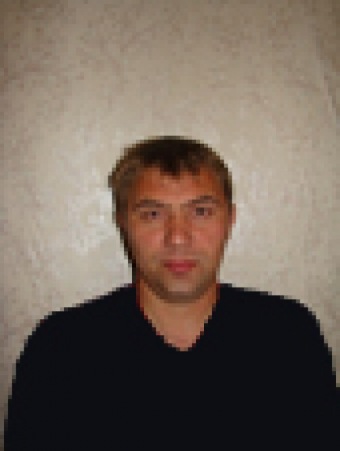 PositionFrom / ToVessel nameVessel typeDWTMEBHPFlagShipownerCrewingMotorman 1st class25.09.2008-24.03.2009Med GloryGeneral Cargo9500Mitsubishi6500CambodiaMelfarco LtdGlobal ConsaltingMotorman 1st class16.12.2007-27.06.2008Med GloryGeneral Cargo9500Mitsubishi6500CambodiaMelfarco LtdGlobal ConsaltingMotorman 1st class02.02.2004-02.04.2004Николай ИванченкоTug Boat2502х600УкраинаАзовский Морской Порт&mdash;